 NIJAM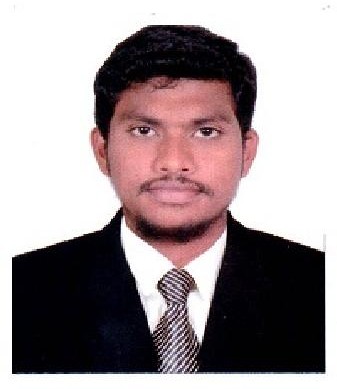 E-Mail Id: nijam-394635@2freemail.comMOTIVE:To purse career in Accounts and Finance with potential to rise to the highest echelon of Business Management. 	WORK EXPERIENCE	(IT, Security & Telephony Solution Provider)May 2017 to June 2019.Major Responsibilities as an Assistant Accountant:Preparing Invoices and Receipts.Preparing Credit Notes and Vouchers.Preparing & Sending Statement of Accounts to Client.Managing Petty Cash Transactions.Managing Document Controller.Preparing VAT report for as per UAE FTA Rules.Maintain Day to Day Books of Accounts in Quick Book (Accounting Software).Maintain Bank Reconciliation Statement and Reconciliation of Debtors & Creditors.Maintain Journal Entry Sale, Purchase & Exp Invoice.Calculation of Monthly Sales Tax/Vat, Services Tax & TDS Filling Return.Chennai, Tamil Nadu, India.July 2015 to Jan 2017. (Part Time as an Accountant) May 2013 to Apr 2015.Major Responsibilities as an Accountant:Management of Accounts & co-ordination with financial institutions for the management of funds.Verification of all vouchers, Posting in software & Reporting from software.Funds flow statement on Excel and ledgers posting in software.Control over Payments &Reconciliation of Vendors, Banks & others.Withholding tax Services & Salaries Payments, E-filing on monthly basis.Working with spreadsheets, sales and purchase ledgers and journals.Preparing statutory accounts.Calculating and checking to make sure payments, amounts and records are correct.Managing petty cash transactions.Controlling credit and chasing debt. 	ACADEMIC  QULIFICATION	Master Of Commerce [MCOM] (2013-2015) University	: Bharathidasan University, Trichy-24 Score		: 65%Bachelor of Business Administration [BBA] (2010-2013) University	: Bharathidasan University, Trichy-24Score	: 68%Higher secondary Certificate[HSC](2008-2010) Institution	: Khadir Mohideen Boys Hr Sec School Score	: 71% 	PROFESSIONAL  SKILLS	Operating system: Knowledge of Tally 9, Windows 7, Quick Book, Knowledge of MS-office (All packages), Dream Weaver (HTML), Knowledge of Sales Tax, TDS, Excise, Service Tax. 	PERSONAL  INFORMATION	Date of Birth	: 15.06.1993Gender	: MaleMarital Status	: SingleNationality	: IndianLanguages Known	: English, Hindi, Malayalam and TamilVisa Status	: Visit Visa until 25-Dec-2019.DECLARATION:I do hereby that declare the above-furnished information is true, correct and complete to that of my Knowledge and belief.Your’s Truthfully, NIJAM